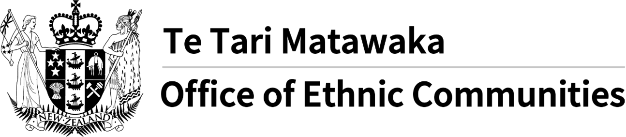 L’Office of Ethnic Communities (bureau de représentation des communautés ethniques) lance une enquête sur la COVID-19Questions fréquemment poséesQuel est l’objectif de cette enquête ?Se faire une idée des expériences et inquiétudes des communautés ethniques en relation avec la COVID-19. Qui réalise cette enquête ?L’Office of Ethnic Communities, un organisme gouvernemental sous la tutelle du ministère de l’Intérieur néo-zélandais.À quoi serviront les informations recueillies dans le cadre de l’enquête ?Les résultats de l’enquête et leur analyse serviront à guider l’amélioration continue des politiques et initiatives du gouvernement néo-zélandais en réponse à la COVID-19, afin d’en améliorer l’issue pour les communautés ethniques.Qui peut répondre à l’enquête ?Toutes les personnes en Nouvelle-Zélande âgées d’au moins 16 ans et qui s’identifient comme appartenant aux ethnicités suivantes : moyenne-orientale, latino-américaine, africaine, asiatique et continentale européenne.Combien de temps faut-il pour répondre à l’enquête ?L’enquête ne devrait pas prendre plus de 15 minutes. Quelles mesures prenez-vous pour protéger mes données à caractère personnel ?Les informations que vous fournissez dans le cadre de cette enquête sont anonymes et ne seront pas associées à vous. Veillez à ne pas fournir d’informations permettant de vous identifier ou d'identifier quelqu’un d’autre lorsque vous répondez aux questions, par exemple en mentionnant un nom dans votre réponse. Si vous nous communiquez des données à caractère personnel, celles-ci seront conservées dans un environnement sécurisé afin d’en assurer la confidentialité.Vous pouvez demander une copie des informations permettant de vous identifier à tout moment en envoyant un message électronique à privacy@dia.govt.nz.Les résultats de l’enquête seront-ils accessibles au public ?Oui